A.P. GovernmentFederalism Scavenger HuntPoints: 50	Due Date: Will be posted on WebsiteYou will partner up with other A.P. students in groups of 2-4 and participate in a scavenger hunt for rules and regulations that are examples of federalism.  To earn credit take a picture with the item (meaning group members should also be in the picture) and explain what level of government created the regulation and who has to comply too that regulation.  You should find as a group at least 10 examples of federalism and create a PowerPoint with pictures and written information.  This PowerPoint should include all members names and needs to be Emailed or shared to coachflu@gmail.com.NO LATE ASSIGNMENTS WILL BE ACCEPTED Example: (of course you would have to be in the picture also)This is an image of a highway.  This highway is funded by the Federal government and built and maintained by state and local governments.  At one point the Federal government would only pay for the road work if the speed limit was limited to 55mph.  (That has since changed but funding still comes from the Federal government.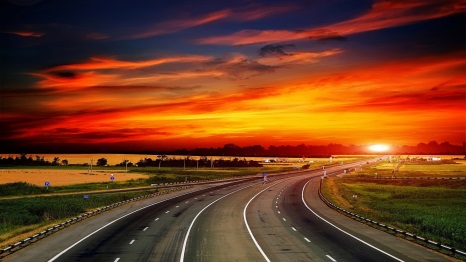 